(as on Aug, 2023)jk’Vªh; vuqlwfpr tutkfr vk;ksxNATIONAL COMMISSION FOR SCHEDULED TRIBESvLirkyksa esa vuqlwfpr tutkfr;ksa ds fy, vkj{k.k uhfr ¼lsok lqj{k.kksa½ vkSj muds muds lektkfFkZd fodkl ds fy, Ldheksa ds dk;kZUo;u ds ewY;kadu ,oa ekWfuVfjax ds fy, iz'ukoyh Questionnaire for evaluation and monitoring of implementation of reservation policy (service safeguards) for Scheduled Tribes and schemes for their socio-economic development in the Hospitals.1.	laxBukRed xBu	Organisational Setuprkfydk 1TABLE 12.	vLirky }kjk fu;af=r fd, tk jgs inksa ds laca/k esa vuqlwfpr tutkfr;ksa dh HkrhZ ,oa izfrfuf/kRoARecruitment and Representation of  with reference to posts being controlled by the Hospital.rkfydk 2TABLE 2¼;fn vko';d gks rks i`Fkd fooj.k layXu djsa½(Attach separate statement if necessary)DR:  Direct Recruitment 		Pro:  Promotion3.	jksLVjksa dk j[k&j[kkoMaintenance of Rosters 4. (a)   lh/kh HkrhZ vkSj inksUufr;ksa esa NwV ,oa fj;k;rsaRelaxations and Concessions in Direct Recruitment and Promotions (b)   ofj"BrkSeniority5.	vkj{k.k uhfr ds dk;kZUo;u ds fy, ekWfuVfjax iz.kkyhMonitoring System for implementation of reservation policy rkfydk 3TABLE 36.	vuqlwfpr tutkfr;ksa ds fy, vkjf{kr inksa dk vukj{k.kDereservation of posts reserved for STsrkfydk 4TABLE 47.	vuqlwfpr tutkfr;ksa ds mEehnokjksa dh fu;qfDr ds fy, p;u izfØ;k	 Selection procedure for appointing ST candidates8.	ekuo lalk/ku fodkl ,oa izf'k{k.kHRD and Training 9.	vU; lacaf/kr eqn~nsOther related issuesvLirkyksa }kjk izLrqr dh tkus okyh vfrfjDr lwpukAdditional Information to be furnished by Hospitals* is'ksoj ,oa O;kolkf;d ikB~;Øeksa lfgr lHkh ikB~;Øe  All courses included professional and vocational courses(II)	Nk=kokl lqfo/kk,a	Hostel facilities(III)	fpfdRlk ,oa LokLF; lsok,a	Medical and Health Servicesd½	d`Ik;k lekt ds detksj oxksZa ds fy, Ldheksa dk fooj.k izLrqr djsaAPlease furnish details of schemes for weaker section of the society. [k½	D;k vLirky esa lekt ds detksj oxksZa ds fy, fu%'kqYd ijke'kZ] vksihMh lsok,a] nokbZ;ka vkSj okMZ@d{k dh lqfo/kkvksa dh Ldhe gS] ;fn gka rks fiNys rhu o"kksZa ds nkSjku vuqlwfpr tutkfr;ksa dks fn, x, ykHk dk fooj.k izLrqr djsaAWhether the scheme of free consultation, OPD services, medicines and Ward/ Room facilities for weaker sections of the society is available in the hospital. If so, the benefits flown to the Scheduled Tribes during last three years may be furnished.x½	D;k vLirky tutkrh; {ks=@vuqlwfpr {ks= esa ;k utnhd fLFkr gSA ;fn gka] rks D;k LFkkuh; tutkrh; yksxksa dks vLirky esa mi;qDr Lrj ij jkstxkj ds ekeys esa izkFkfedrk ,oa fj;k;r nh tkrh gSA Whether the hospital is located in or near the tribal area/ scheduled area?. If so, whether priority and concession is given to the local tribals in matter of employment at appropriate level in the hospital. ?k½	D;k fiNys rhu o"kksZa ds nkSjku lHkh fpfdRlk inks ads lkFk&lkFk ijk&fpfdRlk in Hkjs gq, Fks\ ;fn ugha rks fiNys rhu o"kksZa ds nkSjku tutkrh; yksxksa dks vko';d lsokvksa dk foLrkj djus esa D;k izHkko iM+k FkkAWhether all the medical as well as para-medical posts remained filled during the last three years?. If not, what was the impact in extending the requisite services to the tribal people during last three years. M-½	D;k vLirkyksa }kjk LFkkuh; ;k lsVsykbV funku dsUnz LFkkfir fd, x, gSa vkSj ;fn gka rks tutkrh; {ks=ksa esa dke dj jgs ,sls funku dsUnzksa dh la[;k vkSj fiNys rhu o"kksZa ds nkSjku tutkrh; yksxksa dks iznÙk ykHk dk fooj.k nsaAWhether local or satellite clinics have been set up by the hospitals and if so, the numbers functioning in tribal areas and the benefits accrued to the tribals during last three years. **************ea=ky; dk uke _________________________________Name of the Ministry______________________________foHkkx dk uke __________________________________Name of the Department___________________________ laxBu dk uke __________________________________ Name of the Organisation___________________________(i)d`i;k vkids vLirky dk laxBukRed pkVZ izLrqr djsaAPlease give the organizational chart of your Hospital.(ii)d`i;k fuEufyf[kr rkfydk esa vkids vLirky dh vuqlwfpr tutkfr;ksa ds izfrfuf/kRo lfgr lewgokj {kerk bafxr djsa %Please indicate the Group-wise strength of your Hospital along with the representation of Scheduled Tribes in the following Tables:inksa dk lewgGroup of PostsLohd`r inksa dh dqy la0Total No. of Sanctioned posts.ekStwnk deZpkfj;ksa dh dqy la0 Total No. of  Employees in positionmuesa esa v-t-tk- deZpkfj;ksa dh  la0 No. of  ST Employees among themdqy deZpkfj;ksa esa ls v-t-tk- dh izfr'krrkPercentage of ST to total employees fVIif.k;kaRemarkslHkh lewg ^d^All Group ‘A’lcls fupys Lrj ij lewg ^d^ ¼dsoy lh/kh HkrhZ }kjk izfof"V½Group ‘A’ at lowest rung (entry by DR only) @lcls fupys Lrj ij lewg ^d^ ¼inksUufr }kjk Hkjk tkuk½Group ‘A’ at lowest rung (to filled by promotion)lewg ^[k^Group ‘B’lewg ^x^Group ‘C’ lewg ^?k^ ¼lQkbZ deZpkfj;ksa dks NksM+dj½Group ‘D’ (Other than Safai Karamcharies)lQkbZ deZpkjh Safai KaramchariesdwyTotal (iii)  d`i;k ¼d½ lac) dk;kZy;ksa ¼[k½ v/khuLFk dk;kZy;ksa¼x½ vkids vLirky ds iz'kklfud fu;a=.k ds varxZr yksd{ks= miØeksa vkSj Lok;Ùk laxBuksa dh i`Fkd lwph bafxr djsaAPlease indicate separately the List of   (a) Attached Offices   (b) Subordinate Offices   (c) PSUs and Autonomous Organisations under the administrative control of your Hospital.(iv)d`i;k Åij nh x;h rkfydk 1 ds vuqlkj izi= esa i`Fkd 'khV@'khVksa esa vLirky ds v/khu izR;sd lac)@v/khuLFk dk;kZy;@yksd{ks= miØe vkSj Lok;Ùk laxBuksa dh lewgokj {kerk] ;fn dksbZ gS rks] bafxr djsaA Please indicate in a separate sheet/ sheets the Group-wise strength of each Attached/ Subordinate Offices/ PSUs and Autonomous Organisations under the Hospital if any, in the Performa as per TABLE 1 given above. (v)izR;sd lac)@v/khuLFk dk;kZy;ksa@yksd{ks= miØeksa vkSj Lok;Ùk laxBuksa ds laca/k esa lsokvksa@inksa ds ckjs esa O;kSjk izLrqr djsa ftuds laca/k esa vkidk vLirky laoxZ fu;a=.k izkf/kdkjh gSAServices/ Posts in respect of each Attached/ Subordinate Offices/ PSUs and Autonomous Organisations with respect to which your Hospital is the Cadre Controlling Authority.(a)lsok@lsokvksa dk ukeName of the Service(s)laoxZ fu;a=.k izkf/kdkjh dk ukeName of Cadre Controlling Authorityiz'kklfud ea=ky; dh HkwfedkRole of the Administrative Ministryi) ii)iii)iv)v)(b)   in@inksa dk ukeName of the post/ posts in dk osruekuScale of pay of the post.fu;qfDr izkf/kdkjhAppointing Authorityi) ii)iii)iv)v)vi)vii)viii)    (i)   d`i;k lh/kh HkrhZ ,oa inksUufr esa vuqlwfpr tutkfr;ksa ds fy, miyC/k fj;k;rksa@NwV dks bafxr djrs gq, lHkh xzsM@inksa dh HkrhZ vkSj inksUufr uhfr ij laf{kIr uksV izLrqr djsaA HkrhZ fu;ekoyh dh izfr;ka Hkh layXu djsaAPlease give a brief note on the recruitment and promotion policy of all Grade/ posts indicating the available concessions/ relaxations for STs in direct recruitment and promotion. Copies of Recruitment Rules may also be attached.(ii)d`i;k fuEufyf[kr rkfydk esa lh/kh HkrhZ vkSj inksUufr esa lewg ^d^] ^[k^] ^x^ vkSj ^?k^ inks ads fy, vyx&vyx uhps ¼rkfydk 6½ esa fn, x, izi= esa fiNys rhu dSysaMj o"kksZa ds fy, vuqlwfpr tutkfr;ksa ds fy, vkjf{kr Lohd`r inksa dh la[;k vkSj fjDr vkjf{kr inksa ds laca/k esa lwpuk izLrqr djsaAPlease furnish the information in the following TABLE with respect to sanctioned posts, number reserved for STs and unfilled reserved posts for the last three calendar years in the format given below (TABLE 2) separately for Group ‘A’, ‘B’ ‘C’ & ‘D’ posts in direct recruitment and promotion.o"kZYearLohd`r inksa dh dqy la0Total No. of sanctioned postsds v/khu izfr'krrkPercentage underds v/khu izfr'krrkPercentage underds v/khu gqbZ fjfDr;ksa dh la0No. of vacancies occurred underds v/khu gqbZ fjfDr;ksa dh la0No. of vacancies occurred underds v/khu okLro esa Hkjh xbZ fjfDr;ksa dh la0 No. of vacancies actually filled under ds v/khu okLro esa Hkjh xbZ fjfDr;ksa dh la0 No. of vacancies actually filled under ds v/khu v-t-tk- ds fy, vkjf{kr fjfDr;ksa dh la0  No. of vacancies reserved for STs underds v/khu v-t-tk- ds fy, vkjf{kr fjfDr;ksa dh la0  No. of vacancies reserved for STs underds v/khu fu;qDr v-t-tk- mEehnokjksa dh la0 ¼dks"Bd esa Lo;a dh ;ksX;rk ij p;uksa dh la0 bafxr djsa½ No. of ST candidates appointed (number of selections on own merit to be indicated in brackets) underds v/khu fu;qDr v-t-tk- mEehnokjksa dh la0 ¼dks"Bd esa Lo;a dh ;ksX;rk ij p;uksa dh la0 bafxr djsa½ No. of ST candidates appointed (number of selections on own merit to be indicated in brackets) underdehShortfalldehShortfallcSdykWxBacklogcSdykWxBacklogo"kZYearLohd`r inksa dh dqy la0Total No. of sanctioned postslh/kh HkrhZDRinksUufrProlh/kh HkrhZDRinksUufrProlh/kh HkrhZDRinksUufrProlh/kh HkrhZDRinksUufrProlh/kh HkrhZDRinksUufrProlh/kh HkrhZDRinksUufrProlh/kh HkrhZDRinksUufrPro12345678910111213141516lewg ^d^Group 'A'lewg ^[k^Group 'B'lewg ^x^Group 'C'lewg ^?k^Group 'D'(iii)d`Ik;k ;g Hkh bafxr djsa fd D;k fcuk Hkjh vkjf{kr fjfDr;ksa dks Hkjus ds fy, fo'ks"k HkrhZ vfHk;ku ¼vfHk;kuksa½ ds ek/;e ls dksbZ fo'ks"k iz;kl fd, x, vkSj MhvksihVh ds fnukad 05-08-2004 ds dk;kZy; Kkiu la0 36028@17@2001&LFkkiuk¼vk-½ vkSj fnukad 04-11-2004 ds la0 ,12027@1@2007&LFkkiuk¼ihVh½ vkSj fnukad 19-11-2008 dh la0 36038@1@2008&LFkkiuk¼vk-½ esa varfoZ"V MhvksihVh fn'kk funsZ'kksa dks /;ku esa j[krs gq, mlds ifj.kke bafxr djsaA Please also indicate whether any special efforts were made to fill up the unfilled reserved vacancies through Special Recruitment Drive(s) and the results thereof taking into consideration DoPT’s guidelines contained in DoPT OM No. 36028/17/2001-Estt.(Res.) dated 5.08.2004 and A12027/1/2007-Estt(Pt) dated 4.11.2004 and F.No.36038/1/2008-Estt (Res.) dated 19/11/2008.    (i)D;k i`Fkd :Ik ls     ¼d½ lh/kh HkrhZ    ¼[k½ inksUufr }kjk Hkjs x, inksa ¼tgka vkj{k.k iz;ksT; gS½ ds fy, izR;sd in ;k inksa ds lewg gsrq vyx&vyx jksLVj j[ks tk jgs gSa\ d`i;k C;kSjk izLrqr djsaAWhether separate rosters are being maintained for each post or group of posts separately for (a) direct recruitment (b) for posts filled by promotions (where reservation is applicable)?. Please furnish details.   (ii)D;k i`Fkd :Ik ls ¼i½ LFkk;h fu;qfDr vkSj LFkk;h gksus ds fy, laHkkfor ;k vfuf'prdky rd tkjh jgus okyh vLFkk;h fu;qfDr;ksa ¼ii½ rnFkZ fu;qfDr;ksa vkSj 45 fnuksa ;k vf/kd vof/k dh fo'kq) :Ik ls vLFkk;h fu;qfDr;ksa¼iii½ ckg~; lzksrksa@lafonkvksa ds ek/;e ls dh xbZ fu;qfDr;ksa ds fy, vyx ls jksLVj j[ks tk jgs gSa\ d`Ik;k C;kSjk izLrqr djsaAWhether rosters are being maintained separately for permanent appointment and temporary appointments likely to become permanently or continue indefinitely Ad-hoc appointments and purely temporary appointments of 45 days or more duration?. Appointments made through outsourcing /contracts Please furnish details.  (iii)D;k jksLVj iz.kkyh dks dEI;wVjhd`r djus ds fy, dne mBk;s x;s gSa\ ;fn gka] rks fdu dfBukbZ;ksa dk lkeuk fd;k tk jgk gS vkSj ;fn ugha] rks og le; lhek tc bls LFkkfir fd;k tk,xk\Whether steps have been taken to computerize the roster system? If yes, what difficulties are being faced and if not, the time-frame by which it will be established?   (iv)D;k izR;sd HkrhZ o"kZ ds var esa jksLVj iaftdk esa vkxs ys tk;h x;h@deh@cSdykWx@vkjf{kr fjfDr;ksa dh vf/kdrk dk lkjka'k fn;k tkrk gS\Whether summary of the carry forward/ shortfall/ backlog/ excess of reserved vacancies is given in the roster register at the end of each recruitment year?(v)D;k jksLVjksa ds j[k&j[kko ds fy, lh/kh Hkrh esa inksa ds lewghdj.k dh izfØ;k viuk;h tkrh gS\ ;fn gka] rks d`Ik;k lewghdj.k dh izfØ;k ds varxZRk doj gksus okys muds osrueku ds lkFk inksa dks bafxr djrs gq, C;kSjk nsaAIs the procedure of grouping the posts in the direct recruitment adopted for maintaining rosters? If so, please give details indicating the posts with their pay scale covered under the grouping procedure. Also, please indicate the authority who approved the grouping of posts.(i)        d`i;k lh/kh HkrhZ ds ekeys esa vkSj lewg ^x^] ^[k^ vkSj ^d^ esa rFkk lewg ^d^ ds vanj  inksa ij inksUufr nsrs le; vuqlwfpr tutkfr;ksa dks miyC/k fj;k;rksa ds izko/kku dks bafxr djsaA Please indicate the provision of concessions available to STs in the matter of Direct Recruitment and while making promotion to posts in groups 'C', 'B' and 'A' and within Group ‘A’. (ii)D;k lsokvksa esa vkj{k.k ij MhvksihVh foojf.kdk ds v/;k; 9 esa fufgr v|ru funsZ'kksa dk vuqlj.k fd;k tk jgk gS\ bl laca/k esa tkjh vkarfjd funsZ'kksa dh izfr layXu djsaAWhether up-to-date instructions contained in Chapter 9 of the DoPT brochure on reservation in services is being followed?. A copy of the internal instructions issued in this regard may be enclosed.(iii)d`i;k iwoZ esa inksUur vuqlwfpr tutkfr deZpkfj;ksa dh ofj"Brk ls lacaf/kr lafo/kku ds vuqPNsn 16¼4[k½ ds varxZRk izko/kku ds dk;kZUo;u] ftlds fy, MhvksihVh ds fnukad 21-01-2002 ds dk- Kk- }kjk funsZ'k Hkh vf/klwfpr fd, x, gSa] esa vk jgh dfBukb;ksa dks] ;fn dksbZ gSa rks] bafxr djsaAPlease indicate the problems if any, being faced in implementing the provision under Article 16 (4b) of the Constitution, relating to seniority of ST employees promoted earlier, for which instructions have also been notified vide DoPT O M dated 21.01.2002.(i);g lqfuf'pr djus ds fy, fd vLirky vkSj vLirky ds fu;a=.kk/khu laxBu@yksd{ks= miØeksa esa vuqlwfpr tutkfr;ksa ds fy, vkj{k.k uhfr dk mfpr :Ik ls dk;kZUo;u gks] vkids  vLirky }kjk D;k tkap ;qfDr viuk;h tkrh gS\What are the checks devised by your Hospital to ensure that the reservation policy for STs is implemented properly in the Hospital and the Organisation/ PSUs under the control of the Hospital?(ii)vuqlwfpr tutkfr deZpkfj;ksa dh f'kdk;rksa ds fuokj.k ds fy, fu/kkZfjr izfØ;k D;k gS\What is the procedure prescribed for redressal of grievances of Scheduled Tribes employees? (iii)D;k vuqlwfpr tutkfr deZpkfj;ksa dh f'kdk;rksa dks ntZ djus ,oa ekWfuVj djus ds fy, f'kdk;r iaftdk j[kh tk jgh gS\Is a complaint register being maintained in order to register and monitor the grievances of ST employees? (iv)D;k dEI;wVjhd`r f'kdk;r izca/ku iz.kkyh ykxw dh tk jgh gS ;k ugha\ ;fn ugha rks bldks LFkkfir djus ds fy, le; lhek crk,aAWhether Computerized Grievance Management System is being implemented or not?, if not, time frame for its establishment.(v)D;k laidZ vf/kdkjh ds izR;{k fu;a=.k ds v/khu vuqlwfpr tutkfr izdks"B dh LFkkiuk dh xbZ gS\ ;fn gka rks] d`i;k bl izdks"B dh lajpuk dks bafxr djsaAHas a Scheduled Tribes Cell been set up under the direct control of Liaison Officer? If so, please indicate the composition of this cell.(vi)d`Ik;k eq[;ky; esa vkSj vkids vLirky ds fu;a=.kk/khu lac)@v/khuLFk dk;kZy;ksa@yksd{ks= miØeksa esa eq[; laidZ vf/kdkjh@laidZ vf/kdkjh dk uke] inuke] Qksu@QSDl uEcj rFkk bZ&esy irs bafxr djsaAPlease indicate the name, designation, phone/ FAX number and e-mail addresses of the Chief Liaison Officer/ Liaison Officer in the Hq. Office and in the Attached/ Sub-Ordinate Office/ PSUs under the control of your Hospital.(vii)D;k vkidk vLirky vuqlwfpr tutkfr deZpkfj;ksa@vuqlwfpr tutkfr deZpkjh dY;k.k la?k ds lkFk mudh leL;kvksa ,oa f'kdk;rksa dk fuiVku djus ds fy, vkof/kd cSBdsa vk;ksftr djrk gS\ d`i;k ,slh cSBdksa dk C;kSjk@ckjEckjrk izLrqr djsaA la?k ds lkFk vafre cSBd dk dk;Zo`Ùk layXu djsaADoes your Hospital hold periodical meetings with Scheduled Tribes employees/ ST Employees Welfare Association to sort out their problems and grievances? Please furnish details/ frequency of such meetings. The minutes of the last meeting with the Association may be enclosed.(viii)d`Ik;k rkfydk 3 esa vuqlwfpr tutkfr deZpkfj;ksa ds vf/kdkjksa ds mYya?ku ,oa muds lkFk HksnHkko ds laca/k eas izkIr ,oa fuiVk;h x;h f'kdk;rksa dh la[;k ds ckjs esa C;kSjk izLrqr djsa %Please furnish details in the following TABLE 3 about the number of complaints received and disposed in respect of discrimination or violation of rights of ST employee:o"kZYearo"kZ ds nkSjku izkIr f'kdk;rksa dh izd`frNature of complaints received during the year o"kZ ds nkSjku izkIr f'kdk;rksa dh izd`frNature of complaints received during the year o"kZ ds nkSjku izkIr f'kdk;rksa dh izd`frNature of complaints received during the year o"kZ ds nkSjku izkIr f'kdk;rksa dh izd`frNature of complaints received during the year o"kZ ds nkSjku izkIr f'kdk;rksa dh izd`frNature of complaints received during the year o"kZ ds nkSjku izkIr f'kdk;rksa dh izd`frNature of complaints received during the year o"kZ ds nkSjku izkIr f'kdk;rksa dh izd`frNature of complaints received during the year inksUufrPromotionofj"BrkSeniorityLFkkukUrj.kTransferizf'k{k.k lfgr ,pvkjMhHRD including Training mRihM+u ds vU; izdkjOther type of harassmentdqyTOTAL(1)(2)(3)(4)(5)(6)(7)(8)la-No. fuiVkuDisposalla-No. fuiVkuDisposalla-No. fuiVkuDisposalla-No. fuiVkuDisposaldqyTOTALla-No. fuiVkuDisposal(ix)(x)D;k vuqlwfpr tutkfr efgyk deZpkjh ds ;kSu mRihM+u dk dksbZ ekeyk vLirky ds /;ku esa yk;k x;k gS\ ;fn gka] rks d`Ik;k mldk C;kSjk vkSj dh xbZ dkjZokbZ dk C;kSjk izLrqr djsaAHas any case of sexual harassment of ST women employee been brought to the notice of the Hospital? If so, please furnish the details thereof and action taken. D;k laxBu esa vfLrRo/ dk;Zjr/ vkarfjd f'kdk;r fuokj.k ra= gSa AWhether internal grievance redressal mechanism is existent/ functional in the OrganisationçkIr f'kdk;rksa dh la[;k         Number of grievances received fuokj.k f'kdk;rksa dh la[;kNumber of grievances addressedyafcr f'kdk;rksa dh la[;k Number of grievances pending (i)d`i;k fiNys ikap o"kksZa ds nkSjku vuqlwfpr tutkfr;ksa ds fy, vkjf{kr inksa ds vuqlwfpr tkfr;ksa ds lkFk ijLij vnyk&cnyh ,oa blds foykser% C;kSjk izLrqr djsaA Please furnish the details of the posts reserved for STs inter-changed with SCs and vice-versa during last five years. (ii)d`i;k fuEufyf[kr rkfydk 4 esa fiNys rhu o"kksZa ds nkSjku inksUufr ,oa lh/kh HkrhZ esa] ;fn dksbZ gS rks] fofHkUu inksa ds vukj{k.k ds fy, vuqeksnu gsrq dkfeZd vkSj izf'k{k.k foHkkx ,oa jk"Vªh; vuqlwfpr tutkfr vk;ksx dks Hksts x, izLrkoksa ds laca/k esa C;kSjk izLrqr djsaA ;fn vkj{k.k dk izLrko jk"Vªh; vuqlwfpr tutkfr vk;ksx dks izLrqr ugha fd;k x;k Fkk vkSj inksa dks vukjf{kr fd;k x;k rks ,slh fLFkfr esa mlds dkj.k Li"V djsa vkSj izkf/kdkjh dk C;kSjk nsa ftlus inksa dks vukjf{kr fd;k FkkA Please furnish the details in the following TABLE 4 regarding proposals for dereservation of various posts in promotion and direct recruitment, if any, sent to the Deptt. of Personnel & Training & the National Commission for Scheduled Tribes for approval during last three years . In case dereservation proposal was not submitted to the  National Commission for Scheduled Tribes, and post were dereserved, please explain the reasons thereof and the authority who had de-reserved the postsØ-la0S.No.in dk ukeName of postxzsM vkSj osruekuGrade and Pay ScaledSysaMj o"kZ tc v-t-tk-fjfDr mRiUu gqbZCalendar year when ST vacancy arosev-t-tk- ds fy, vkfj{kr fjfDr;ksa dh la0No. of ST reserved vacanciesD;k MhvksihVh vkSj ,ulh,lVh nksuksa dk fofufnZ"V vuqeksnu izkIr fd;k x;k vFkok ughaWhether specific approval both of DoPT and NCST was received or not;fn LraHk ¼6½ dk mÙkj ugha gS rks d`i;k vukj{k.k dk vuqeksnu nsus okys izkf/kdkjh ,oa mlds vk/kkjksa dks bafxr djsaAIf answer under  (6) is no, please indicate the Authority which approved dereservation and the grounds thereof.(1)(2)(3)(4)(5)(6)(7)1234567    8(i)d`i;k bafxr djsa fd D;k vuqlwfpr tutkfr ds mEehnokjksa dk lk{kkRdkj vyx rkjh[kksa vFkkZr~ fofHkUu inksa ds fy, lkekU; mEehnokjksa ds lk{kkRdkj ds fnu dks NksM+dj vU; fnuksa dks fy;k tkrk gS\ bl laca/k esa tkjh vkarfjd funsZ'kksa dh izfr layXu djsaAPlease indicate whether the Scheduled Tribe candidates are interviewed on separate dates i.e. other than the days on which the general candidates are interviewed for various posts? A copy of the internal instructions issued in this regard may be enclosed.(ii)d`i;k bafxr djsa fd D;k mu inksa ds fy, fofHkUu HkrhZ cksMksZa@p;u lfefr;ksa@foHkkxh; inksUufr lfefr;ksa esa vuqlwfpr tutkfr dk dksbZ izfrfuf/k 'kkfey fd;k tkrk gS ftuesa  vuqlwfpr tutkfr ds fy, NwV@fj;k;rsa ykxw gSaA ;fn gka rks d`i;k HkrhZ cksMksZa@p;u lfefr;ksa@foHkkxh; inksUufr lfefr;ksa ds vU; lnL;ksa dh rqyuk esa vuqlwfpr tutkfr izfrfuf/k dk Lrj bafxr djsaA bl laca/k esa tkjh vkarfjd funsZ'kksa dh izfr layXu djsaAPlease indicate whether any representative of Scheduled Tribes is included in various Recruitment Boards/ Selection Committees/ DPCs for the posts wherein reservations/ concessions for Scheduled Tribes are applicable? If, so, the level of ST representative as compared to the other members of the Recruitment Board/ Selection Committees/ DPCs may please be indicated? A copy of the internal instructions issued in this regard may be enclosed.(iii)d`i;k ;g Hkh bafxr djsa fd D;k fdlh volj ij dkjZokb;ksa esa vuqlwfpr tutkfr izfrfuf/k¼;ksa½ dk folEefr uksV fjdkWMZ fd;k x;k\ Please also indicate whether at any occasion the ST representative(s) recorded note of dissent in the proceedings?(iv)d`i;k crk,a fd D;k lh/kh HkrhZ ds fy, foKkiuksa esa vuqlwfpr tutkfr ds fy, vkjf{kr inksa dh la[;k Li"V :i ls bafxr dh tkrh gS\ d`i;k crk,a fd D;k foKkiuksa dh izfr;ka vuqlwfpr tutkfr;ksa ds dY;k.k la?k vkSj laxBuksa dks Hksth tkrh gS\Please state whether the number of posts reserved for ST is clearly indicated in the advertisements for direct recruitment? Please state whether copies of advertisements are sent to Welfare Association and Organisations of Scheduled Tribes?(i)D;k vuqlwfpr tutkfr deZpkfj;ksa dks mudh dfe;ksa dks nwj djus ds fy, mUgsa l{ke cukus gsrq vfrfjDr lg;ksx@izf'k{k.k miyC/k djokus ds fy, vLirky dh dksbZ ekuo lalk/ku fodkl uhfr gS\ Whether Hospital has any HRD policy to provide extra support/ training to ST employees to enable them to cover up their deficiencies?. The details of such provisions may be spelt out for each category of employee.(ii)d`i;k fiNys rhu o"kksZa ds nkSjku izR;sd ,dd@LFkkiuk ls fo'ks"khd`r izf'k{k.k ds fy, fons'k Hksts x, deZpkfj;ksa dh la[;k ,oa izR;sd o"kZ esa muesa ls vuqlwfpr tkfr@vuqlwfpr  tutkfr deZpkfj;ksa dh la[;k crk,aAPlease give the number of employees sent for specialized training abroad during the last three years and the number of Scheduled Tribes employees among them in each year.(i)d`i;k bl fo"k; ij deZpkjh la?k ;k vuqlwfpr tkfr@vuqlwfpr tutkfr deZpkjh la?kksa ds lkFk LFkkukUrj.k uhfr ,oa le>kSrs ds Kkiu dk ,d lsV izLrqr djsaAPlease furnish a set of transfer policy and Memorandum of agreement with the Employees Union or SC/ ST Employees Associations on the subject. (ii)D;k LFkkukUrj.k ,oa inLFkkiu ds eqn~ns ij vuqlwfpr tutkfr deZpkfj;ksa ds laj{k.k ls lacaf/kr MhvksihVh }kjk tkjh vuqns'kksa dk vuqlj.k fd;k tk jgk gS\ LFkkukUrj.k uhfr ,oa fiNys pkj o"kksZa esa fuiVk, x, ekeyksa ij ,d laf{kIr uksV izLrqr djsaA Whether instructions issued by DoPT regarding protection to ST employees in the matter of transfer and postings are being followed?. A brief note on the transfer policy and the cases dealt in the last four years may be furnished. (iii)d`i;k ;g Hkh crk,a fd D;k ,sls mnkgj.k gSa tgka O;fDr;ksa us >wBs vuqlwfpr tutkfr izek.k i=ksa ds vk/kkj ij vkids vLirky esa jkstxkj izkIr fd;k gS\ ;fn gka rks d`i;k ,sls ekeyksa dh la[;k] dh xbZ dkjZokbZ vkSj izR;sd ekeys dh orZeku fLFkfr bafxr djsaA d`i;k ,sls ekeyksa dks ?kfVr gksus ls Vkyus ds fy, mBk;s x;s dneksa dks Hkh bafxr djsaA Please also state whether instances have come to the notice where persons have obtained employment in your Hospital on the basis of false caste certificate? If so, please indicate the number of such cases, action taken and present position of each case.  Also, please indicate the steps taken to avoid the occurrence of such cases.(iv)D;k Øe'k% vkids vLirky vkSj v/khuLFk dk;kZy;ksa rFkk yksd{ks= miØeksa dh okf"kZd fjiksVZ esa vkids laxBu esa dksbZ lac) vkSj v/khuLFk dk;kZy;ksa rFkk yksd{ks= miØeksa esa Hkh lsokvksa@inksa esa vuqlwfpr tutkfr;ksa ¼mlh rjg vuqlwfpr tkfr;ksa ds Hkh½ ds izfrfuf/kRo ls lacaf/kr ,d vuqPNsn 'kkfey fd;k tk jgk gS\ Whether a paragraph relating to representation of Scheduled Tribes (as also of Scheduled Castes) in services/posts in your organization and also in the attached and subordinate offices and PSUs is being incorporated in the Annual Report of your Hospital and subordinate offices and PSUs respectively?(v)d`i;k ftUgsa ,slh lqfo/kk,a miyC/k djokbZ xbZ gSa ,sls deZpkfj;ksa dh dqy la[;k dh rqyuk esa vuqlwfpr tutkfr;ksa ds ,sls deZpkfj;ksa dh la[;k bafxr djsa ftUgsa ljdkjh vkokl vkoafVr fd, x, gSaAPlease indicate the number of Scheduled Tribes who have been allotted Government accommodation against the total number of employees provided such facilities. vLirky ds lkFk lac) esfMdy dkWyst esa py jgs ikB~;Øe dk uke*Name of course* run in the Medical College attached with the Hospitalo"kZ 1Yr. 1o"kZ 1Yr. 1o"kZ 2Yr. 2o"kZ 2Yr. 2o"kZ 3Yr.3o"kZ 3Yr.3vLirky ds lkFk lac) esfMdy dkWyst esa py jgs ikB~;Øe dk uke*Name of course* run in the Medical College attached with the Hospitalv-t-tk- ds fy, vkjf{kr lhVsaSeats reserved for STsv-t-tk- dks vkoafVr lhVsaSeats allotted for STsv-t-tk- ds fy, vkjf{kr lhVsaSeats reserved for STsv-t-tk- dks vkoafVr lhVsaSeats allotted for STsv-t-tk- ds fy, vkjf{kr lhVsaSeats reserved for STsv-t-tk- dks vkoafVr lhVsaSeats allotted for STsd)LukÙkd ikB~;ØeUnder graduate courses(i)(ii)(iii)(iv)(v)(vi)(vii)(viii)(ix)[k)LukÙkdksÙkj ikB~;ØePost graduate courses(i)(ii)(iii)(iv)(v)(vi)(vii)(viii)(ix)x),e- fQy@ih,pMh ikB~;Øe@ vuqla/kku Qsyksf'kM.Phil/PHD courses/Research Felloships(i)(ii)(iii)(iv)(v)(vi)(vii)(viii)(ix)o"kZ 1Yr. 1o"kZ 1Yr. 1o"kZ 2Yr. 2o"kZ 2Yr. 2o"kZ 3Yr.3o"kZ 3Yr.31-1lHkh Nk=koklksa dh la[;kNo. of all Hostels1-2lhVksa dh dqy la[;kTotal No. of Seats1-3v-t-tk- ds fy, vkjf{kr lhVsaSeats reserved to STs1-4v-t-tk- dks vkoafVr lhVsaSeats allotted to STs2-1dsoy v-t-tk- ds fy, Nk=koklksa dh la[;k] ;fn dksbZ gS rksNo. of  Hostels for STs only, if any2-2lhVksa dh dqy la[;kTotal No. of Seats2-3xSj&v-t-tk- ds fy, vkjf{kr lhVsaSeats reserved for non-STs2-4v-t-tk- dks vkoafVr lhVsaSeats allotted to STs2-5xSj&v-t-tk- dks vkoafVr lhVsaSeats allotted to non-STs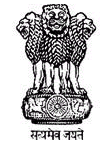 